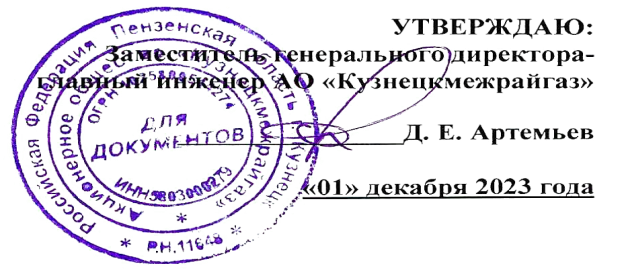 ГРАФИКтехнического обслуживания внутридомового газового оборудования в жилых домах Неверкинского района на I квартал 2024 года 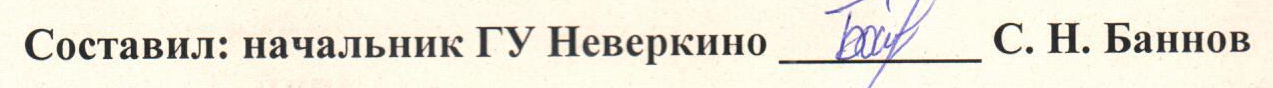 № п/пНаименование населённого пунктаI квартал 2024 годI квартал 2024 годI квартал 2024 год№ п/пНаименование населённого пунктаянварьфевральмарт123451село Бикмосеевка2село Бигеево3село Новое-Чирково4село Березовка5село Алеево6село Илим-Гора7село Дмитриевка